Karta produktu HYDRA nr kat.: 127-2020Wymiary zestawu:Długość: 16,6 mSzerokość: 7,5  mWysokość: 3,3 mPrzestrzeń minimalna: 21,1 x 12,5 m Grupa wiekowa: od 5 do 14 latGłębokość posadowienia: 1,0m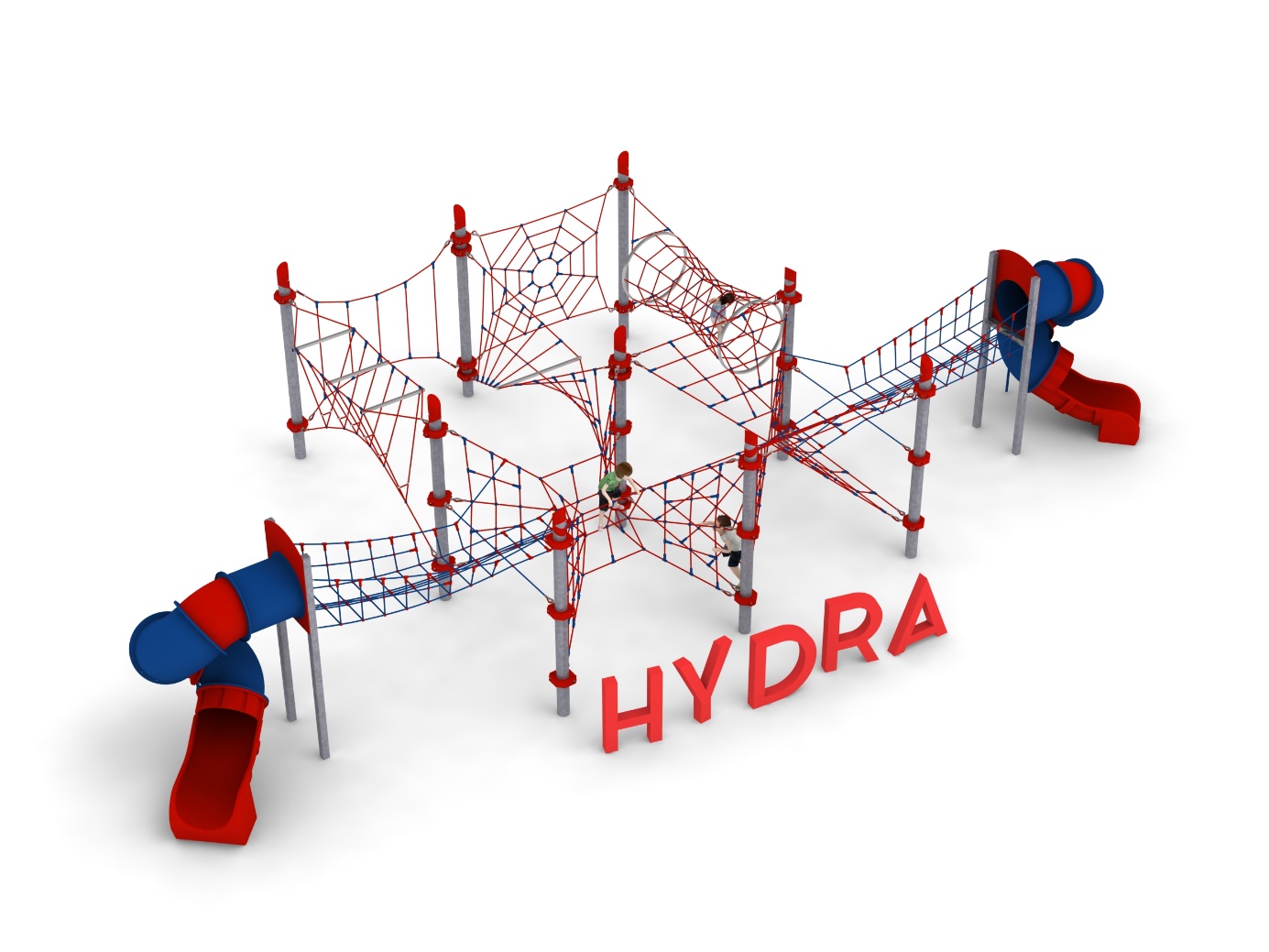 Wysokość swobodnego upadku: Urządzenie składa się z następujących elementów:Zestaw linowy złożony z dziewięciu słupów na których zawieszone jest siedem następujących modułów: PSYCHE 008; BELLONA 011; SCYLLA XL 024; THALIA 005; GEOGRAPHOS 019; MAJA XL 022; KLIO XL 023.Dodatek ZJEŻDŻALNIA RUROWA nr kat. 008i.Dodatek ZJEŻDŻALNIA RUROWA nr kat. 019i.Zestaw linowy.Głównym elementem konstrukcyjnym są słupy stalowe o średnicy  zabezpieczone przed korozją poprzez cynkowanie ogniowe. Na szczycie słupa zainstalowana jest czapka ze stali ocynkowana ogniowo oraz malowana proszkowo. Fundamenty wykonane są jako stopy żelbetowe posadowione na głębokości . Do słupów, za pomocą obejm wykonanych ze staliwa konstrukcyjnego,  zamocowane są siatki linowe w różnych kształtach i rozmiarach. Obejmy zabezpieczone są przed korozją poprzez malowanie farbami chlorokauczukowymi. Połączenie lin z obejmą jest połączeniem przegubowym ze stali nierdzewnej. Siatki linowe, stanowiące główny element zabawowy,  wykonane są z liny POLIAMIDOWEJ, PLECIONEJ, KLEJONEJ  o średnicy 18mm. Liny wykonane są ze strun stalowych, ocynkowanych galwanicznie, skręconych w sześć splotów, z których każdy jest opleciony wklejonym w niego  włóknem poliamidowym. Elementy łączące liny ze sobą wykonane są z aluminium, stali nierdzewnej i tworzywa sztucznego.  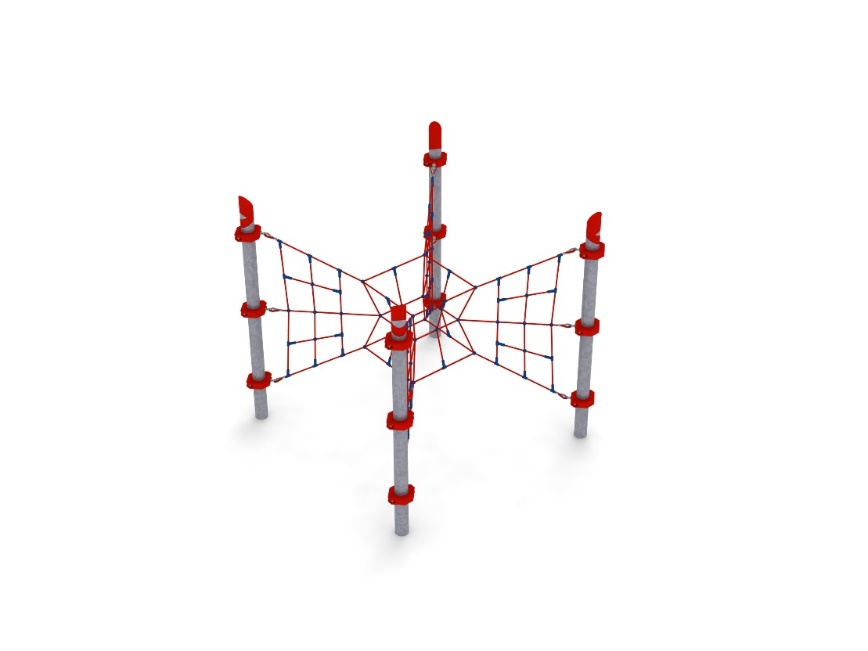 Opis modułów wchodzących w skład zestawu:PSYCHE 008Urządzenie składa się z czterech siatek pionowych w kształcie trójkąta zamocowanych do słupów w rozstawie 3,0m x 3,0m oraz centralnie umieszczonego elementu linowego przypominającego kształtem klepsydrę o wymiarach 1x1x1m. 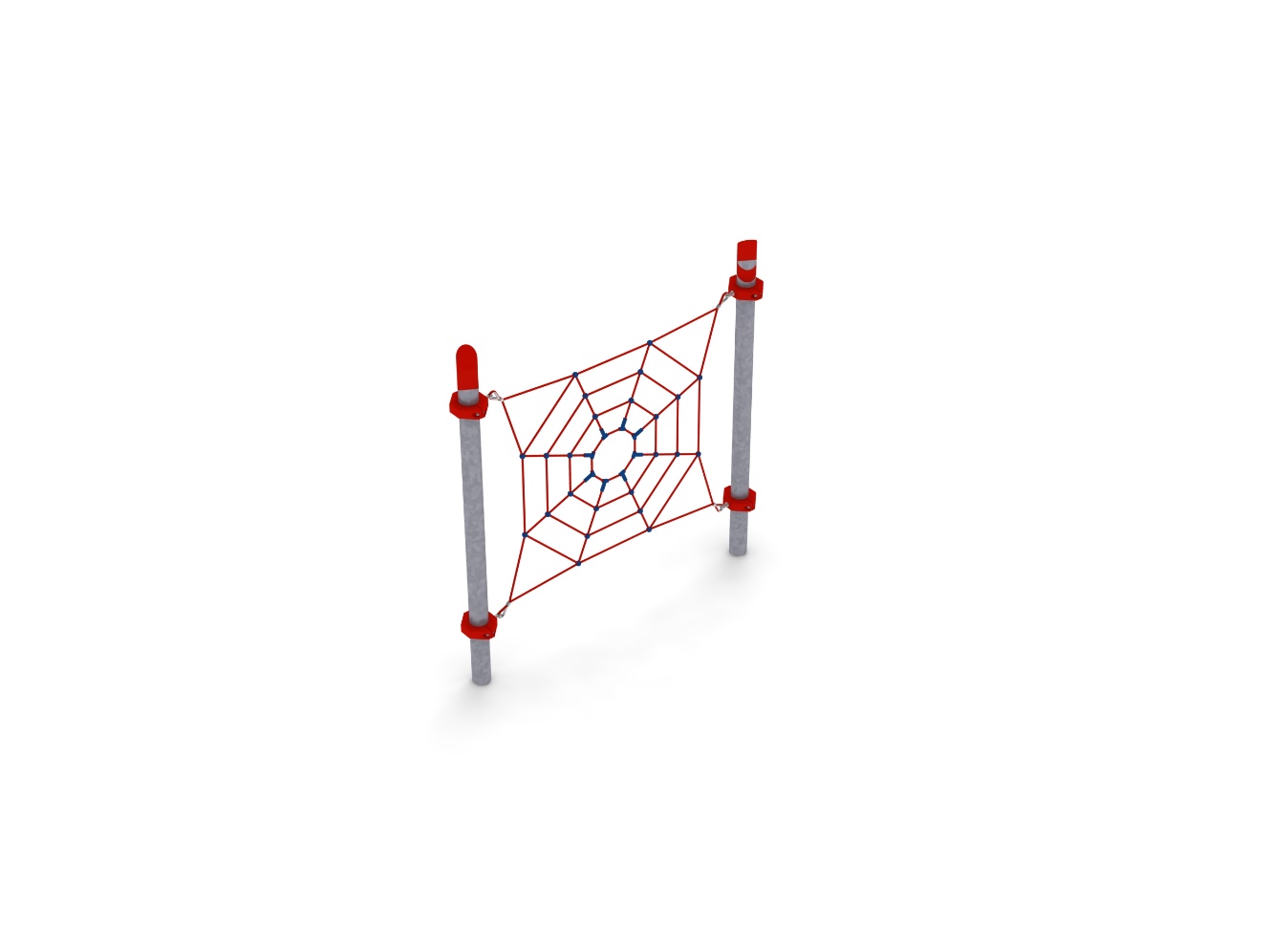 BELLONA 011Urządzenie jest wykonane z lin, które tworzą siatkę przypominającą sieć pajęczą o przybliżonych wymiarach 2,3m x 2,0m. Pajęczyna rozpięta jest na dwóch słupach zainstalowanych w rozstawie 3,0m. 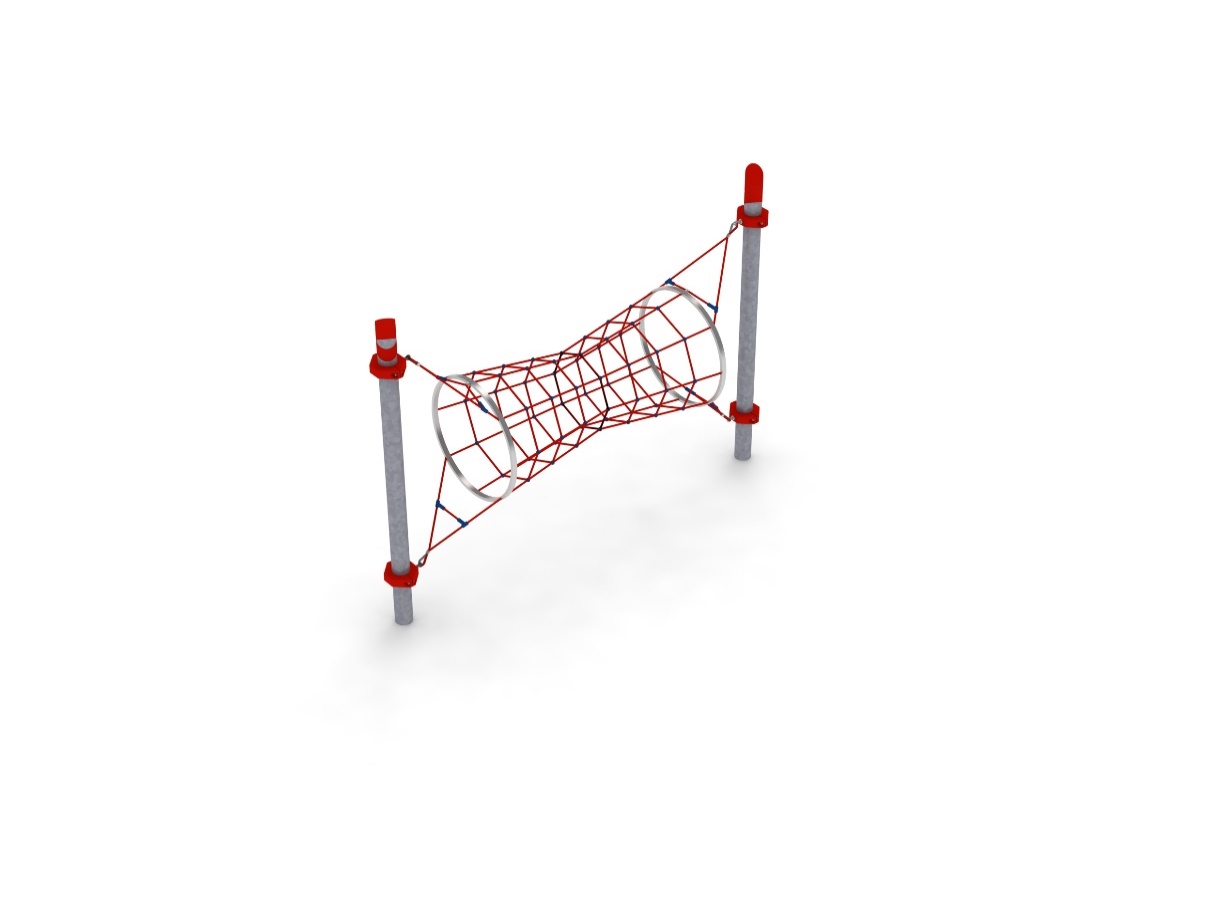 SCYLLA XL 024Urządzenie składa się z dwóch okręgów stalowych ocynkowanych ogniowo. Na okręgach, pomiędzy dwoma słupami zainstalowanymi w rozstawie 4,24m, rozpięta jest konstrukcja linowa tworząca tunel o średnicy 0,8 - 1,2m. 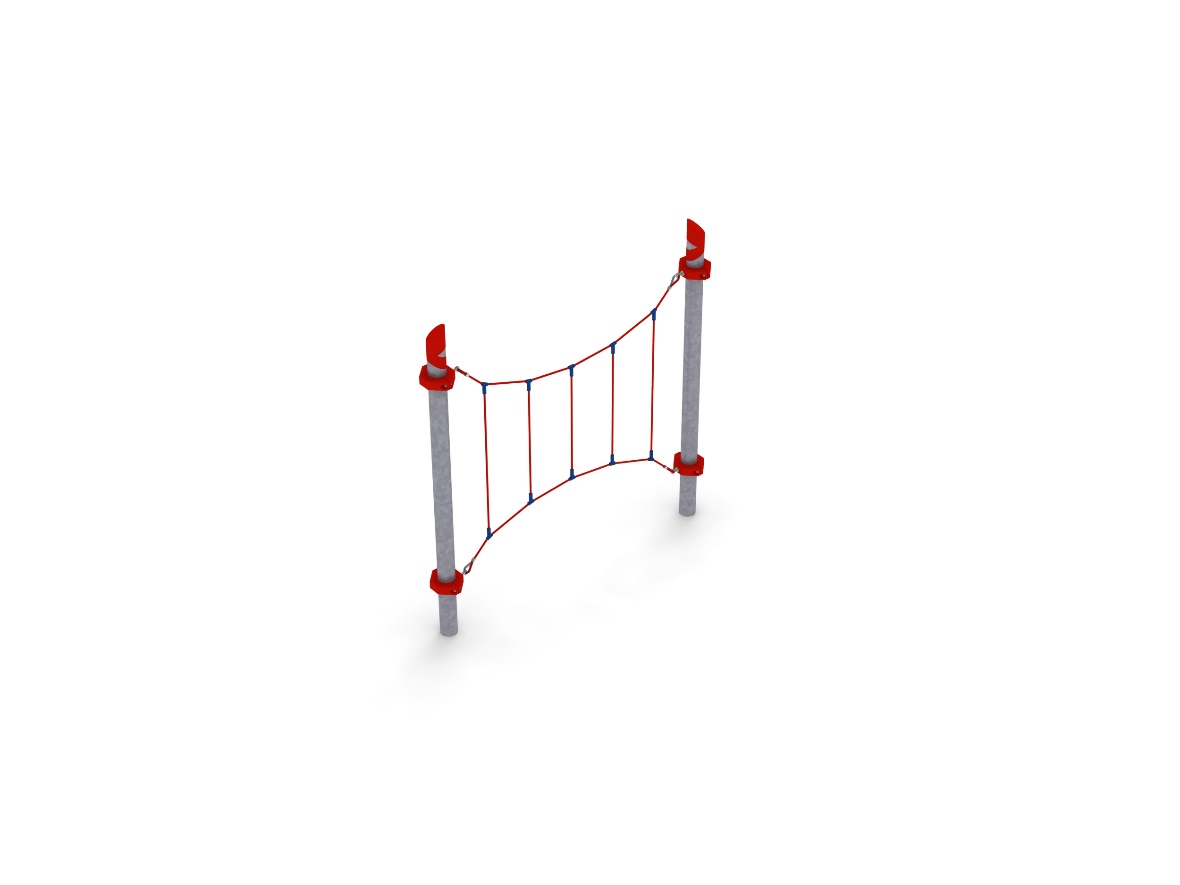 THALIA 005Urządzenie składa się z pięciu lin pionowych zamocowanych do dwóch lin poziomych, rozpiętych pomiędzy dwoma słupami zainstalowanymi w rozstawie 3,0m. Długości lin pionowych wynoszą od 1,2 do . 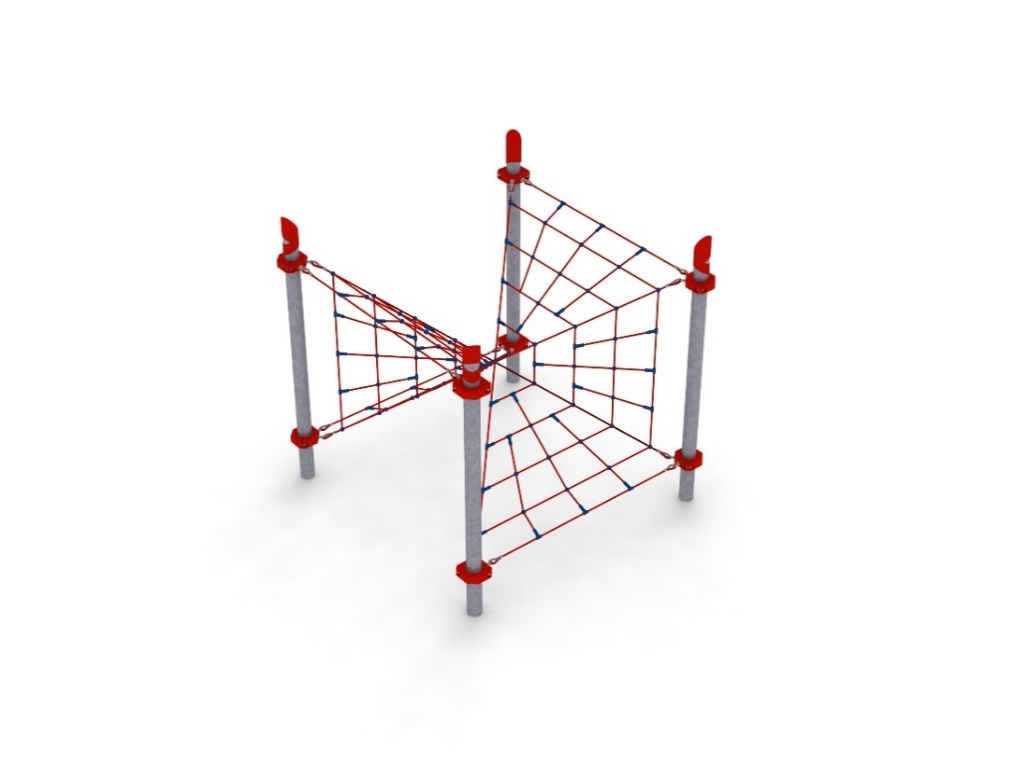 GEOGRAPHOS 019Urządzenie składa się z sześciu siatek w kształcie trójkątów równoramiennych wykonanych z lin. Dwie z siatek są w pozycji pionowej, cztery są odchylone od pionu w przedziale od 45˚ do 55˚. Trójkąty stykają się ze sobą jednym z wierzchołków, a leżące obok siebie trójkąty mają jeden bok wspólny. Urządzenie rozpięte jest na czterech słupach zainstalowanych w rozstawie 3m x 3m. 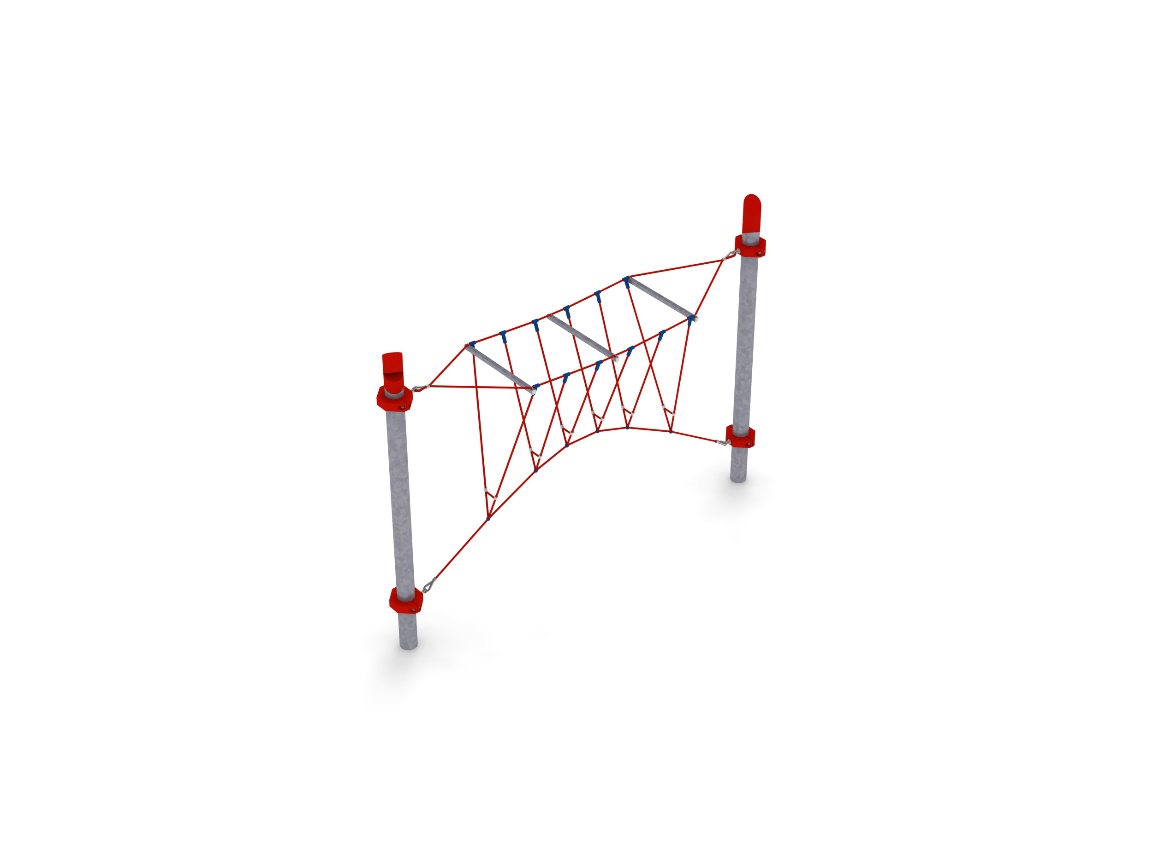 MAJA XL 022Urządzenie składa się z trzech lin poziomych rozpiętych pomiędzy słupami zainstalowanym w rozstawie 4,24m oraz sześciu lin w kształcie litery V . Dwie górne liny poziome rozparte są trzema jeklami stalowymi ocynkowanymi ogniowo. Cała konstrukcja tworzy kładkę linową w kształcie litery V. 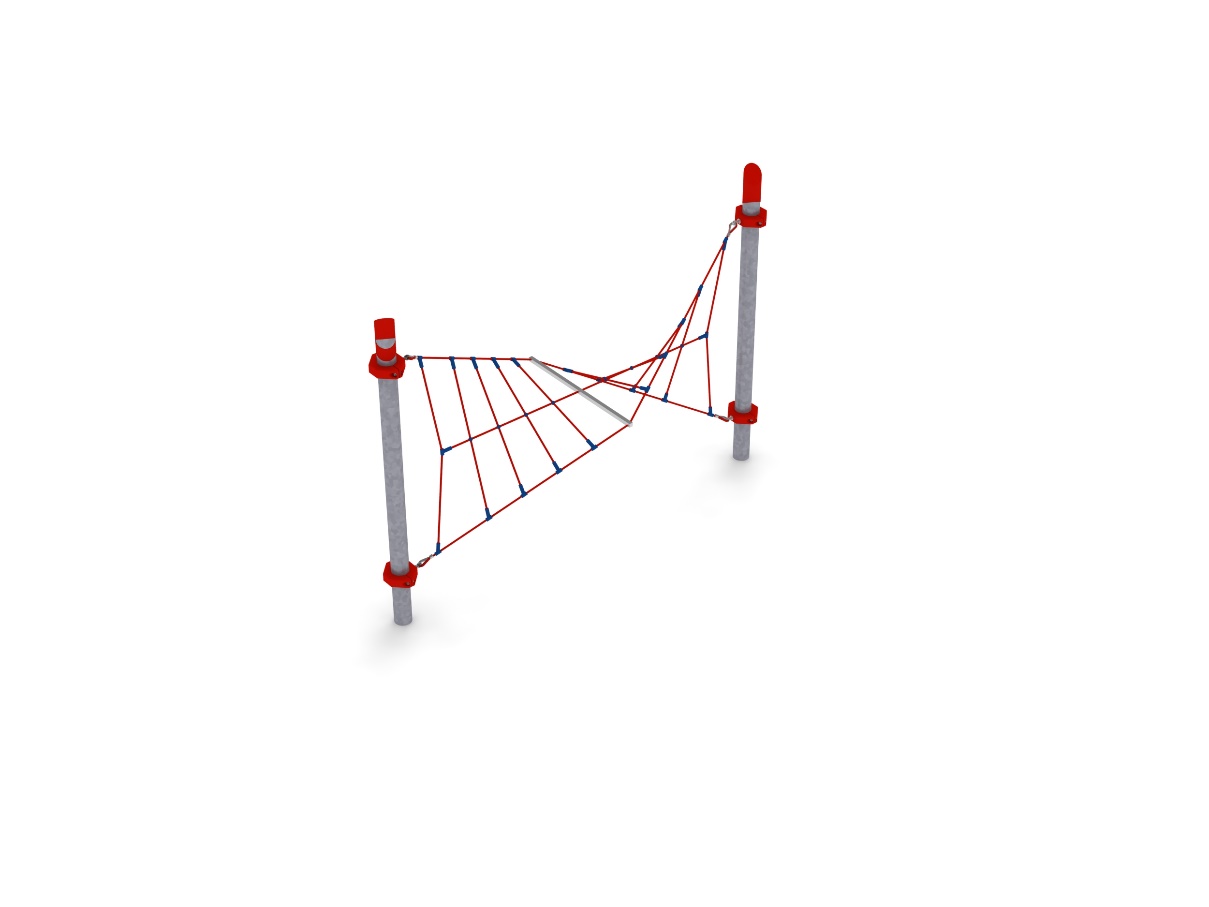 KLIO XL 023Urządzenie składa się z trzech lin poziomych, z czego dwie główne rozpięte są pomiędzy słupami zainstalowanymi w rozstawie 4,24m. Siatkę linową uzupełnia dziesięć lin zamocowanych pomiędzy linami poziomymi . Dwie główne liny poziome rozparte są jeklem stalowym ocynkowanym ogniowo. Cała konstrukcja tworzy skręcony pomost linowy. DODATEK DO MODUŁU PSYCHE: ZJEŻDŻALNIA RUROWA nr kat.: 008 i.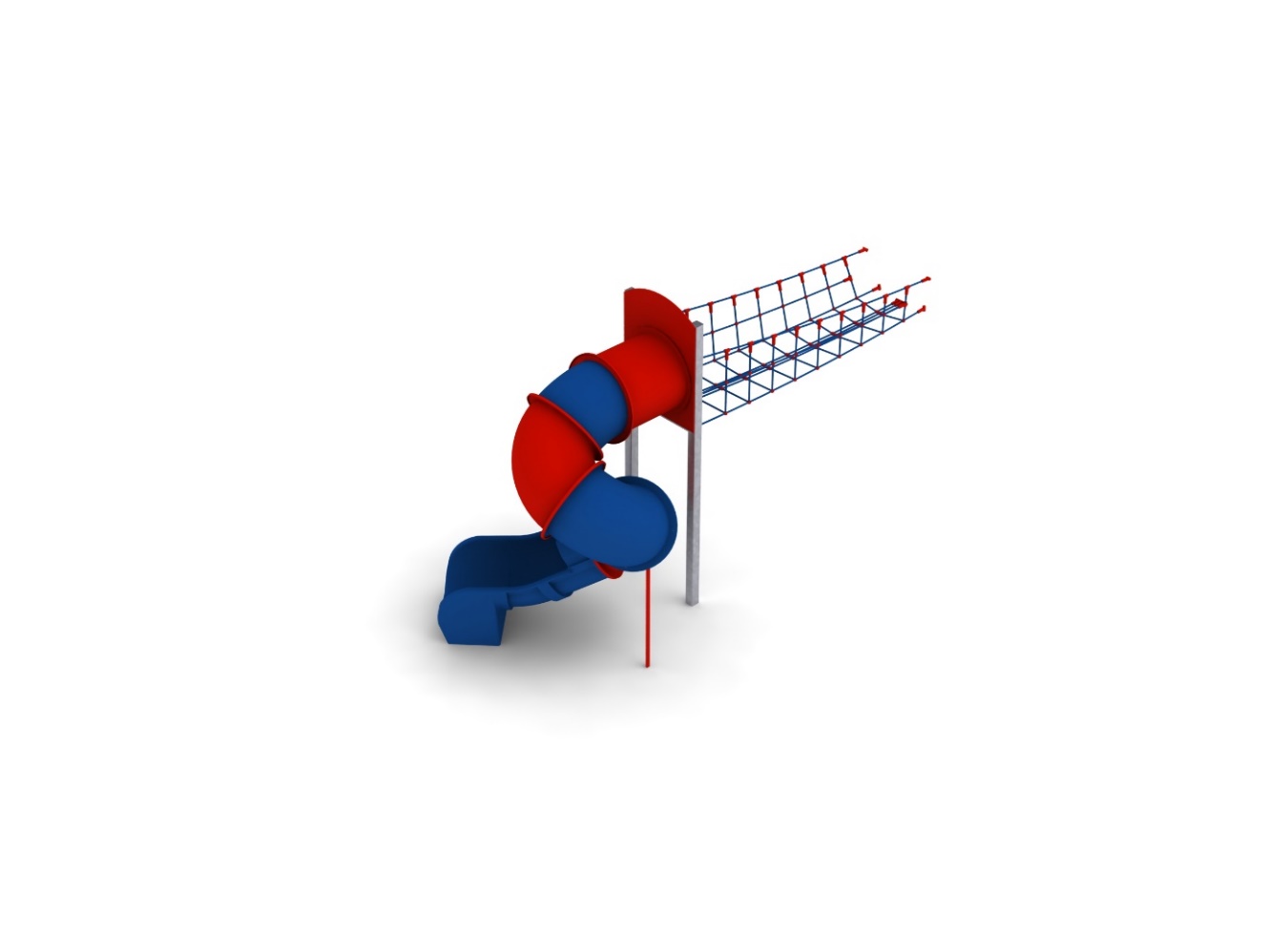 Wymiary urządzenia: Długość: 6,5 mSzerokość: 2,8 mWysokość: Przestrzeń minimalna piramidy + 31,0 m2Grupa wiekowa: od 5 do 14 latGłębokość posadowienia: Wysokość swobodnego upadku: 2,15 mWytyczne dotyczące materiałów i technologii wykonania urządzenia.Głównym elementem dodatku jest spiralna zjeżdżalnia rurowa wykonana z polietylenu. Początek części startowej znajduje się na wysokości 2,15 m powyżej poziomu terenu. Elementy konstrukcyjne dodatku wykonane są z rury kwadratowej o przekroju 100x100 mm, które są zabezpieczone przed korozją poprzez cynkowanie ogniowe. Fundamenty wykonane są jako stopy żelbetowe posadowione na głębokości 1m. Przejście łączące zjeżdżalnię z modułem ma kształt litery U i jest wykonane z liny poliamidowej, plecionej, klejonej wzmocnionej strunami stalowymi ocynkowanymi galwanicznie. Średnica liny wynosi 18 mm. Elementy łączące liny ze sobą wykonane są z tworzywa sztucznego i aluminium. DODATEK DO MODUŁU GEOGRAPHOS: ZJEŻDŻALNIA RUROWA nr kat.: 019 i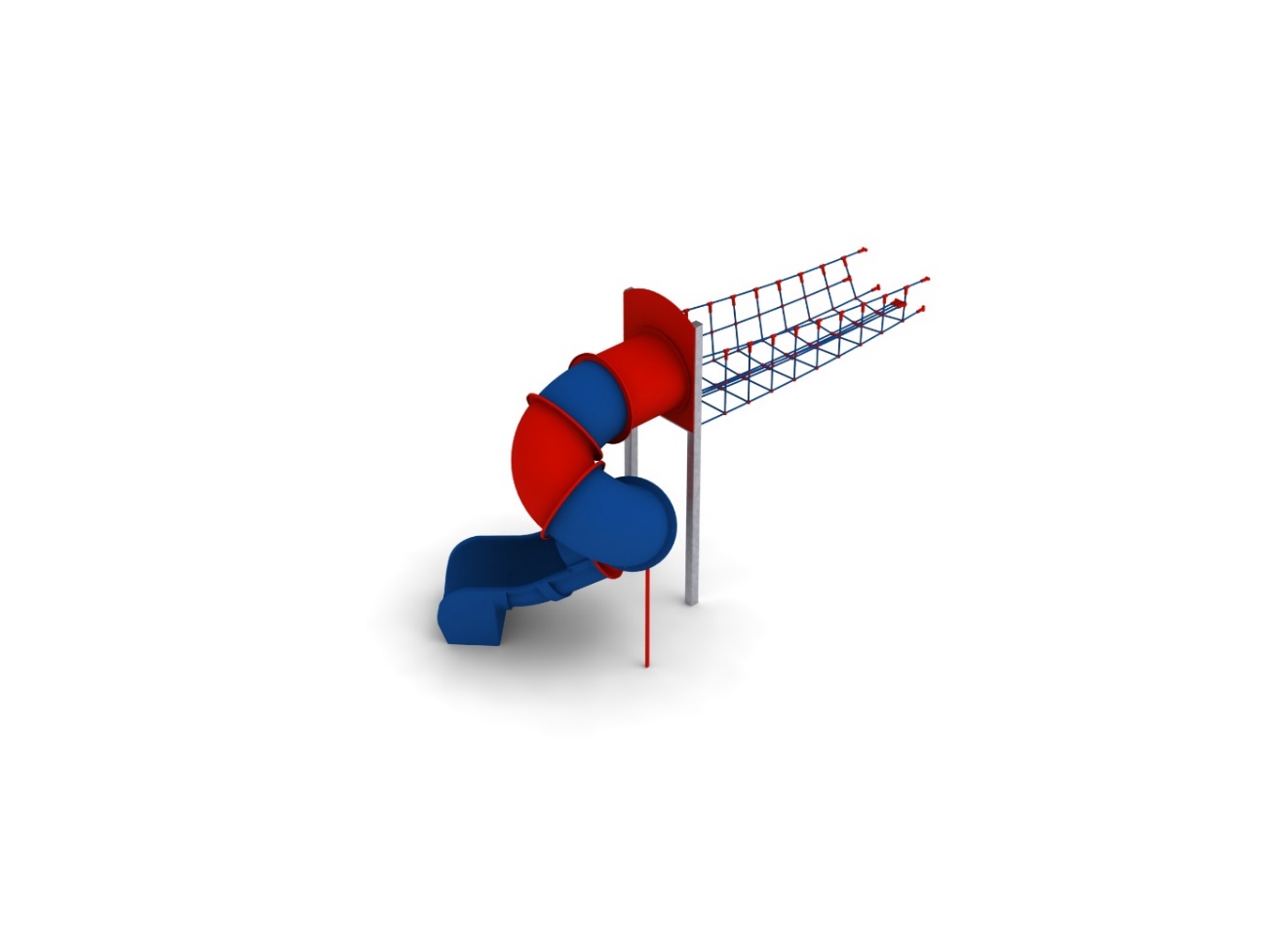 Wymiary urządzenia: Długość: 6,5 mSzerokość: 2,8 mWysokość: Przestrzeń minimalna piramidy + 31,0 m2Grupa wiekowa: od 5 do 14 latGłębokość posadowienia: Wysokość swobodnego upadku: 2,15 mWytyczne dotyczące materiałów i technologii wykonania urządzenia.Głównym elementem dodatku jest spiralna zjeżdżalnia rurowa wykonana z polietylenu. Początek części startowej znajduje się na wysokości 2,15 m powyżej poziomu terenu. Elementy konstrukcyjne dodatku wykonane są z rury kwadratowej o przekroju 100x100 mm, które są zabezpieczone przed korozją poprzez cynkowanie ogniowe. Fundamenty wykonane są jako stopy żelbetowe posadowione na głębokości 1m. Przejście łączące zjeżdżalnię z modułem ma kształt litery U i jest wykonane z liny poliamidowej, plecionej, klejonej wzmocnionej strunami stalowymi ocynkowanymi galwanicznie. Średnica liny wynosi 18 mm. Elementy łączące liny ze sobą wykonane są z tworzywa sztucznego i aluminium. Obszar upadku urządzenia powinien zostać wykonany na nawierzchni zgodnie z normą PN EN 1176- 1:2017. Do wykonania montażu niezbędna jest możliwość dojazdu ciężkiego sprzętu budowlanego.W trosce o bezpieczeństwo dzieci oraz jakość urządzeń wymaga się, aby urządzenia posiadały certyfikat na zgodność z normami PN EN 1176-1:2017, PN EN 1176-11:2014-11, PN EN 1176-3:2017, wydane w systemie akredytowanym przez Państwowe Centrum Akredytacji lub krajowej jednostki akredytującej pozostałych Państw członkowskich, zgodnie z Rozporządzeniem Parlamentu Europejskiego i Rady Unii Europejskiej (WE) nr 765/2008”.